PARAIŠKA TARŠOS LEIDIMUI GAUTI					   3 0 4 4 6 5 4 6 2					(Juridinio asmens kodas)Mažoji bendrija“Svarelis“, Aukštaičių g. 42, Klaipėda, LT-91268telefono Nr.+370 604 44434, elektroninio pašto adresas  info@svarelis.eu (Veiklos vykdytojo, teikiančio paraišką, pavadinimas, adresas, telefono, fakso Nr., elektroninio pašto adresas)Mažoji bendrija“Svarelis“, Sandėlių g.82, Klaipėda, LT-95107(ūkinės veiklos pavadinimas, adresas)3.1 – apdorojamos atliekos (naudojamos ar šalinamos, įskaitant paruošimą naudoti ir šalinti) ir (ar) laikomos atliekos, išskyrus atvejus, kai vadovaujantis Taršos integruotos prevencijos ir kontrolės leidimų išdavimo, pakeitimo ir panaikinimo taisyklių, patvirtintų Lietuvos Respublikos aplinkos ministro 2013 m. liepos 15 d. įsakymu Nr. D1-528 „Dėl Taršos integruotos prevencijos ir kontrolės leidimų išdavimo, pakeitimo ir galiojimo panaikinimo taisyklių patvirtinimo“, 1 priedu tokiai veiklai reikia turėti Taršos integruotos prevencijos ir kontrolės leidimą (nurodoma, kokius kriterijus pagal Taisyklių 1 priedą atitinka įrenginys)Direktorius Donatas Girdenis,tel.  8-672 53253, el.p. info@svarelis.eu(kontaktinio asmens duomenys, telefono, fakso Nr., el. pašto adresas)BendroJI PARAIŠKOS DALIS1. Veiklos  vykdytojo pavadinimas, juridinio asmens kodas - MB „Svarelis“, įmonės kodas 304465462Adresas -  Aukštaičių g. 42, Klaipėda, tel. 8-672 53253, el.p. dgirdenis@gmail.comKontaktinio  asmens duomenys – Direktorius Donatas Girdenis, tel. +370 604 44434, el.p. info@svarelis.eu.Įrenginio  pavadinimas -  MB „Svarelis“Adresas – Sandėlių g.82, Klaipėda, LT-95107, tel. +370 604 44434, el.p. info@svarelis.eu2. Trumpa  aprašomojo pobūdžio informacija apie visus toje vietoje to paties vykdytojo eksploatuojamus ir(ar) planuojamus eksploatuoti įrenginius, galinčius sukelti teršalų išmetimą (išleidimą), nurodant jų eksploatacijos pradžią, įrenginių techninius parametrus, nepriklausomai nuo to, ar tie įrenginiai atitinka Taisyklių 4.4 papunktį, įskaitant įrenginiuose naudojamas technologijas, jų pajėgumus, juose vykdomą veiklą, naudojamas medžiagas ir mišinius, išmetamų (išleidžiamų) teršalų šaltinius, išmetamus (išleidžiamus) teršalusMB „Svarelis“ veiklą vykdo adresu Sandėlių g.82, Klaipėda. MB „Svarelis“ veiklos vykdymui nuomojasi iš Stasio Girdenio patalpas 20 m2 ploto, esančias pastate, kurio unikalus Nr.2197-4006-2023. Pastato paskirtis – sandėliavimo. Pastatas stovi žemės sklype, kurio kad nr.2101/0007:72. Žemės sklypo paskirtis - pramonės ir sandėliavimo objektų teritorijos. „Patalpų panaudos sutartis“ 2018-06-05 pateikta priede 1. Nekilnojamojo turto registro centrinio duomenų banko išrašas ir Kadastro žemėlapio ištrauka pateikti prieduose 2, 3. Švino atliekų supirkimo vieta atitinka LR Ūkio ministro 2010-09-06 įsakymo Nr.4-678 „Netauriųjų metalų laužo ir atliekų supirkimo vietų įrengimo reikalavimai“. MB“Svarelis“ perdirba švino atliekas ir pagamina švino gaminius (svarelius, kabliukus, įvairaus dydžio varžtus, smeiges, plombas ir kt). Švino atliekos gali būti: panaudotos plombos, vamzdeliai, vamzdžiai, plokštelės ir pan. Švino atliekų perdirbimo pajėgumai: 0,16 t/d, 40 t/metus, vienu metu laikoma iki 5 t švino atliekų.Švino atliekos kaitinamos specialiuose induose (t.y. netiesiogiai) ant viryklių iki 327,5 0C lydymosi temperatūros. Kaitinimui naudojamos suskystintos naftos dujos komunaliniams poreikiams, esančios buitiniuose balionuose po 21 kg.  Pakaitintos iki skystos fazės švino atliekos supilstomos į norimo gaminio formas. Susmulkinta/išlydyta švino masė yra dar laikoma atlieka ir gali būti perduota tik kitam atliekų tvarkytojui. Išlydytai švino masei supilstytai į formas atliekama sertifikavimo procedūra. Gaminių sertifikavimas vykdomas pagal patvirtintus įmonės švino gaminių standartų reikalavimus. Kiekvienam švino gaminiui yra patvirtintas įmonės standartas. Švino gaminys, atitikęs įmonės standarto reikalavimus, laikomas gaminiu (produktu) ir gali būti parduodamas gaminio vartotojui.Švino atliekas atveža atliekų darytojai arba MB“Svarelis“ pats atsiveža atliekas iš atliekų darytojų. Priėmimo metu vizualiai įmonės darbuotojas  įvertina ar švino atliekos nėra užterštos pavojingomis medžiagomis ir ar metalo lauže nėra draudžiamų supirkti netauriųjų metalų laužo ir jų atliekų sąraše, pateiktame LR Ūkio ministro 2002-02-28 įsakyme Nr. 7„Draudžiamų supirkti netauriųjų metalų laužo ir atliekų sąrašas“. Stambesnės švino atliekos smulkinamos elektriniu grandininiu pjūklu taip, kad tilptų į kaitinimo indus.Veiklavietėje dirba 2 darbuotojai. Darbo laikas: darbo dienomis nuo 8 iki 17 val.Vanduo švino atliekų tvarkymui nenaudojamas.  Veikla vykdoma patalpoje, todėl poveikio paviršinėm nuotekom nėra.Švino lydymosi temperatūra - 327,5 0C; švinas pradeda garuoti prie 400-500 0C, o virimo temperatūra – 1749 0C. Švino garai neišsiskiria į aplinką, nes švino atliekos kaitinamos iki lydymosi temperatūros - 327,5 0C, prie kurios neišsiskiria švino garai. Skystas švinas pilstomas į gaminių formas.  Per metus buitinės viryklės švino atliekų kaitinimui sunaudoja iki   600 kg suskystintų dujų; 1 val. sunaudoja 0,3 kg suskystintų dujų. Viryklių darbo laikas – 2000 val./metus.Naudojami įrankiai/prietaisai: rankinis keltuvas – 1 vnt., buitinės viryklės – 2 vnt., kaitinimo indai (talpos 70 ml, 200 ml, 600 ml),  elektrinis pjūklas, replutės, peiliai, svarstyklės.Švino atliekų tvarkymo metu gali susidaryti nedideli kiekiai  juodųjų metalų (kodas 191202). Juodojo metalo atliekos laikomos atskirai nuo švino atliekų tam skirtose talpose.3. Įrenginio  eksploatavimo vietos sąlygos (aplinkos elementų, į kuriuos bus išmetami (išleidžiami) teršalai foninis užterštumo lygis pagal atskirus iš įrenginio veiklos vykdymo metu išmetamus (išleidžiamus) teršalus, geografinės sąlygos (kalnas, slėnis ir pan., atvira neapgyvendinta vietovė ir kt.). Foninis aplinkos oro užterštumo lygis yra pagal foninio aplinkos oro užterštumo ir meteorologinių duomenų naudojimo tvarką įvertintas aplinkos oro užterštumo lygisŠvino atliekos tvarkomos patalpoje, todėl nėra poveikio paviršinėms nuotekoms; švinas tik kaitinamas ir nepasiekia švino garavimo temperatūros ir švino garai neišsiskiria. Švino atliekų kaitinimui sunaudojama suskystintų naftos dujų iki 0,6 t/metus. Deginant dujas, išsiskiria anglies monoksidas - 0,84 kg/m ir azoto oksidai – 1,68 kg/m.Emisijos paskaičiuojamos vadovaujantis Europos aplinkos apsaugos  agentūros į atmosferą išmetamų teršalų apskaitos metodikos [1] (anglų kalba - EMEP/CORINAIR   Atmospheric emission inventory guidbook - http://www.eea.europa.eu/publications/emep-eea-guidebook-2016) B dalies 1.A.4 skyriuje nurodyta formule (1) ir lentelėje 3-13 „Tier 2 emission factors for source category 1.A4.b,i, fireplaces burning natural gas“ t.y. viryklėms, deginančioms dujas,  nurodytais koeficientais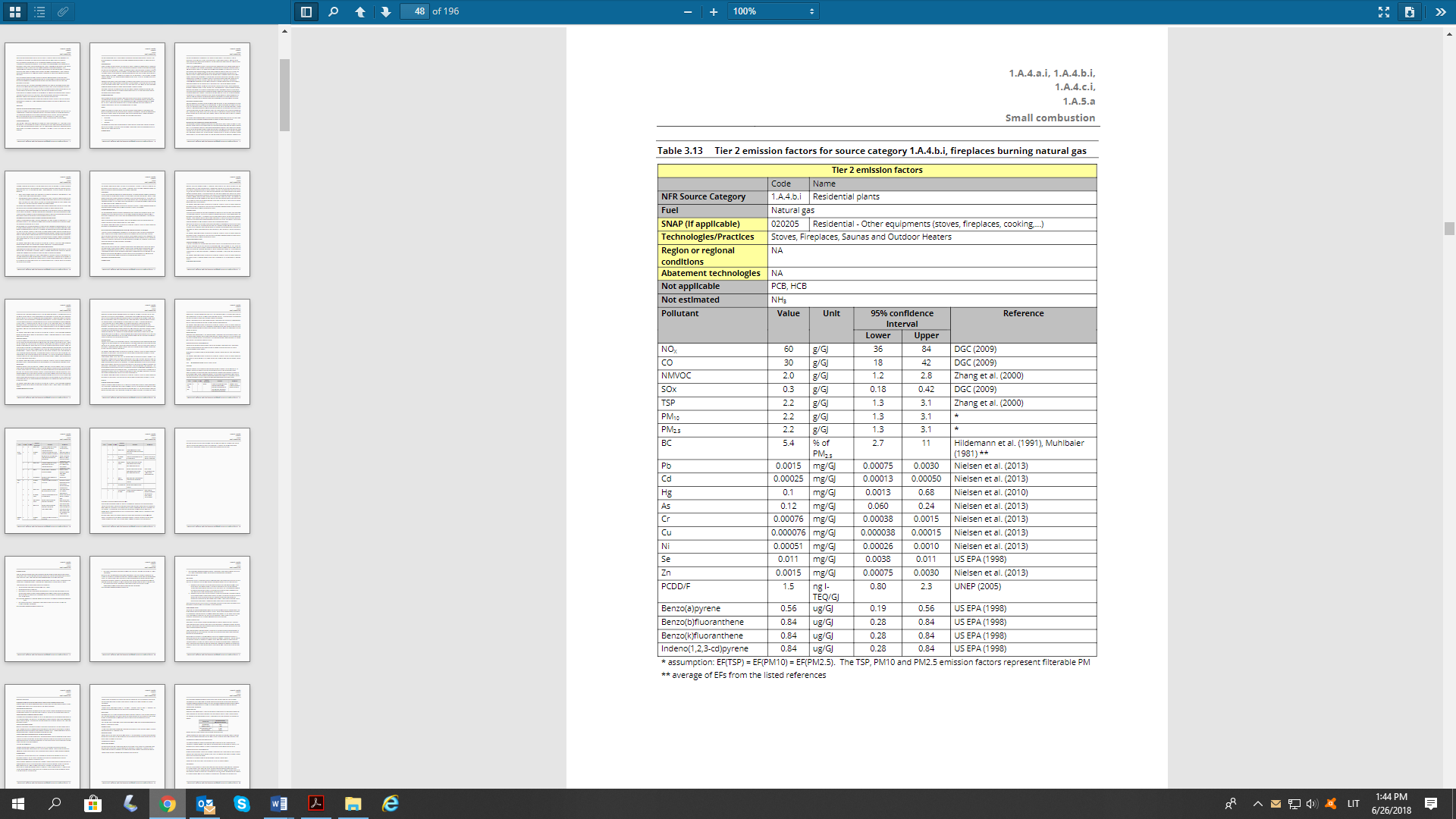 5. Priemonės ir veiksmai teršalų išmetimo (išleidimo) iš įrenginio prevencijai arba, jeigu tai neįmanoma, iš įrenginio išmetamo (išleidžiamo) teršalų kiekio mažinimui; kai įrenginyje vykdomos veiklos ir su tuo susijusios aplinkos taršos intensyvumas pagal technologiją per metus (ar per parą) reikšmingai skiriasi arba tam tikru konkrečiu periodu veikla nevykdoma, pateikiama informacija apie skirtingo intensyvumo veiklos vykdymo laikotarpiusŠvino atliekos kaitinamos tik iki kol suskystėja t.y. iki kada galima išpilsyti į gaminių formas. Taip taupomos dujos ir trumpinamas tvarkymo laikas.6. planuojamų naudoti žaliavų ir pagalbinių medžiagų, įskaitant chemines medžiagas ir preparatus bei kurą, sąrašai, jų kiekis, rizikos/pavojaus bei saugumo/atsargumo frazės, saugos duomenų lapaiŠvino atliekų tvarkymui naudojamos suskystintos dujos – 0,6 t/metus.Suskystintos dujos atvežamos keičiamuose balionuose po 21 kg.Suskystintų dujų klasifikavimas pagal CLP:Signalinis žodis – pavojingas. Pavojingumo frazės: H220 – ypač degios dujos; H280 – turi slėgio veikiamų dujų, kaitinant gali sprogti. Atsargumo frazės: P102 – laikyti vaikams neprieinamoje vietoje; P210 – laikyti atokiau nuo šilumos šaltinių, žiežirbų, atviros liepsnos, karštų paviršių. Nerūkyti.; P377– dujų nuotėkio sukeltas gaisras. Negesinti, nebent nuotėkį būtų galima saugiai sustabdyti;  P381- pašalinti visus uždegimo šaltinius, jeigu galima saugiai tai padayti; P410+P403 -  saugoti nuo saulės šviesos. Suskystintų naftos dujų Saugos duomenų lapas pateiktas priede 4.Duomenys apie kiekius ir pavojingumą pateikti 1 ir 2 lentelėse.7. įrenginyje numatytos (naudojamos) atliekų susidarymo prevencijos priemonės (taikoma ne atliekas tvarkančioms įmonėms) Informacija pateikta p.2.8. planuojami naudoti vandens šaltiniai, vandens poreikis, nuotekų tvarkymo būdai.Švino atliekų tvarkymui nenaudojamas vanduo. Gamybinės nuotekos nesusidaro. Veikla vykdoma patalpoje, todėl poveikio paviršinių nuotekų užterštumui – nėra.9. informacija apie neįprastas (neatitiktines) įrenginio veiklos (eksploatavimo) sąlygas ir numatytas priemones taršai sumažinti, kad nebūtų viršijamos aplinkos kokybės normosNeaktualu, nes nesusidaro neįprastos (neatitiktinės) įrenginio veiklos (eksploatavimo) sąlygos.Žaliavų, kuro ir cheminių medžiagų naudojimas gamyboje1 lentelė. Įrenginyje naudojamos žaliavos, kuras ir papildomos medžiagos Švino atliekų ir švino gaminių pervežimui/perkėlimui  naudojamas rankinis keltuvas.2 lentelė. Gamyboje naudojamos pavojingos medžiagos ir mišiniaiPARAIŠKOS PRIEDAI, KITA PAGAL TAISYKLES REIKALAUJAMA INFORMACIJA IR DUOMENYSSPECIALIOJI PARAIŠKOS DALISATLIEKŲ APDOROJIMAS (NAUDOJIMAS AR ŠALINIMAS, ĮSKAITANT PARUOŠIMĄ NAUDOTI AR ŠALINTI) IR LAIKYMAS NEPAVOJINGOSIOS ATLIEKOS1 lentelė. Didžiausias numatomas laikyti nepavojingųjų atliekų kiekis.Įrenginio pavadinimas MB „Svarelis“ Sandėlių g. 82, Klaipėda2 lentelė. Didžiausias numatomas laikyti nepavojingųjų atliekų kiekis jų susidarymo vietoje iki surinkimo (S8).2 lentelė nepildoma, nes atliekos nebus tvarkomos atliekų tvarkymo kodu S8, nurodytu  Atliekų tvarkymo taisyklių 4 priede.3 lentelė. Numatomos naudoti nepavojingosios atliekos.       *- Švino atliekos perdirbamos ir pagaminami švino gaminiai.4 lentelė. Numatomos šalinti nepavojingosios atliekos.4 lentelė nepildoma, nes atliekos nebus šalinamos atliekų tvarkymo kodu D1-D7, D10, nurodytu  Atliekų tvarkymo taisyklių 4 priede.5 lentelė. Numatomos paruošti naudoti ir (ar) šalinti nepavojingosios atliekos.Įrenginio pavadinimas MB „Svarelis“ Sandėlių g. 82, Klaipėda6. Kita informacija pagal Taisyklių 24.2 papunktį.Veikla atitinka „Netauriųjų metalų laužo ir atliekų supirkimo vietų įrengimo reikalavimai“  ( LR Ūkio ministras 2010-09-06, Nr.4-678) reikalavimus:- Supirkimo vieta įrengta pramonės ir sandėliavimo objektų teritorijose;- Supirkimo vieta nesiriboja su teritorijomis, patenkančiomis į Lietuvos Respublikos saugomų teritorijų įstatymo 4 straipsnio 1 dalyje nurodytų kategorijų saugomas teritorijas; - Supirkimo vieta įrengta patalpoje, prie kurios įrengtas privažiavimas;- Supirkimo vietoje yra:       - iškaba, kuri įrengta vadovaujantis teisės aktų, nustatančių išorinės reklamos įrengimo taisykles, reikalavimais;      - klientams matomoje vietoje nurodytas supirkimo vietos darbo laikas, telefono numeris ir (arba) elektroninio pašto adresas, supirkėjo atsakingo asmens vardas, pavardė ir         telefono numeris;      - pateiktas Draudžiamų supirkti netauriųjų metalų laužo ir atliekų sąrašas, patvirtintas Lietuvos Respublikos ūkio ministro 2002-02-28 įsakymu Nr. 77 „Dėl Draudžiamų        supirkti netauriųjų metalų laužo ir atliekų sąrašo patvirtinimo“;     - metrologiškai patikrintos ir galiojantį metrologinės patikros sertifikatą turinčios svarstyklės;     -  reikiamos individualiosios saugos darbe ir pirminės gaisro gesinimo priemonės;     - priemonės, užtikrinančios laužo ir atliekų apskaitos dokumentų saugumą.deklaracijaTeikiu paraišką Taršos leidimui gauti.Patvirtinu, kad šioje paraiškoje pateikta informacija yra teisinga, pilna ir tiksli.Neprieštarauju, kad leidimą išduodanti institucija paraiškos arba jos dalies kopiją pateiktų tretiesiems asmenims.Parašas: _____________________________________	Data: 2018-06-28	           (veiklos vykdytojo arba jo įgalioto asmens)DONATAS GIRDENIS                                 DIREKTORIUS                                   (pasirašančiojo vardas, pavardė, pareigos Eil. Nr.Žaliavos, kuro rūšies arba medžiagos pavadinimasPlanuojamas naudoti kiekis, matavimo vnt. (t, m3 ar kt. per metus)Kiekis, vienu metu saugomas vietoje (t, m3 ar kt. per metus), saugojimo būdas (atvira aikštelė ar talpyklos, uždarytos talpyklos ar uždengta aikštelė ir pan.)12341Suskystintos dujos0,6 t/metusSuskystintos dujos laikomos balione (21 kg)  patalpoje2Polietileniniai maišeliai5 kg/metus1 kg patalpojeBendra informacija apie cheminę medžiagą arba mišinįBendra informacija apie cheminę medžiagą arba mišinįBendra informacija apie cheminę medžiagą arba mišinįInformacija apie pavojingą cheminę medžiagą (gryną arba esančią mišinio sudėtyje)Informacija apie pavojingą cheminę medžiagą (gryną arba esančią mišinio sudėtyje)Informacija apie pavojingą cheminę medžiagą (gryną arba esančią mišinio sudėtyje)Informacija apie pavojingą cheminę medžiagą (gryną arba esančią mišinio sudėtyje)Informacija apie pavojingą cheminę medžiagą (gryną arba esančią mišinio sudėtyje)Saugojimas, naudojimas, utilizavimasSaugojimas, naudojimas, utilizavimasSaugojimas, naudojimas, utilizavimasSaugojimas, naudojimas, utilizavimasSaugojimas, naudojimas, utilizavimas12345678910111213Prekinis pavadi-nimasMedžia-ga ar mišinysSaugos duomenų lapo (SDL) parengimo (peržiūrėji-mo) dataPavo-jingos medžia-gos pavadi-nimasKoncen-tracija mišinyjeEC ir CASNr.Pavojingumo klasė ir kategorija pagal klasifikavimo ir ženklinimo reglamentą 1272/2008Pavojin-gumofrazėVienu metu laikomas kiekis (t) ir laikymo būdasPer metus sunaudo-jamas kiekis (t)Kur naudoja-ma gamybo-jeNustatyti (apskai-čiuoti) medžiagos išmetimai (išleidi-mai)Utili-zavi-mo būdasSuskys-tintos naftos dujos Medžiaga2016-06-06Suskystintos naftos dujos komunaliniams poreikiams100EC 270-705-8CAS 68476-86-8H220H280GHS02GHS0421 kgbalione0,6 tViryklėms švino kaitinimuiNOx – 1,68 kg/mCO – 0,84 kg/mBalionai keičiamiPriedo Nr.Dokumento pavadinimas1Patalpų panaudos sutartis,  2018-06-05 tarp MB“Svarelis“ ir S. Girdvainis2Nekilnojamojo turto registro centrinio duomenų banko išrašas, registro Nr. 44/6199653Kadastro žemėlapio ištrauka4Suskystintų naftos dujų komunaliniams poreikiams Saugos duomenų lapasAtliekosAtliekosAtliekosNaudojimui ir (ar) šalinimui skirtų atliekų laikymasNaudojimui ir (ar) šalinimui skirtų atliekų laikymasPlanuojamas tolimesnis atliekų apdorojimasKodasPavadinimasPatikslintas pavadinimasLaikymo veiklos kodas (R13 ir (ar) D15) Didžiausias vienu metu numatomas laikyti bendras atliekų, įskaitant apdorojimo metu susidarančių atliekų, kiekis, tPlanuojamas tolimesnis atliekų apdorojimas123456Tvarkomos atliekosTvarkomos atliekosTvarkomos atliekosTvarkomos atliekosTvarkomos atliekosTvarkomos atliekos17 04 03švinasŠvinas iš statybinių ir griovimo atliekųR135,0R402 01 10metalų atliekosŠvinas iš žemės ūkio, sodininkystės, akvakultūros, miškininkystės, medžioklės ir žūklės atliekosR135,0R420 01 40metalaiŠvinas iš komunalinių atliekųR135,0R419 12 03spalvotieji metalaiŠvinas iš atliekų mechaninio apdorojimoR135,0R4Atliekų tvarkymo metu susidariusios  atliekosAtliekų tvarkymo metu susidariusios  atliekosAtliekų tvarkymo metu susidariusios  atliekosAtliekų tvarkymo metu susidariusios  atliekosAtliekų tvarkymo metu susidariusios  atliekosAtliekų tvarkymo metu susidariusios  atliekos19 12 02juodieji metalaiJuodieji metalai atskirti iš švino atliekųR130,05R4Numatomos naudoti atliekosNumatomos naudoti atliekosNumatomos naudoti atliekosAtliekų naudojimo veiklaAtliekų naudojimo veiklaPlanuojamas tolimesnis atliekų apdorojimas *KodasPavadinimasPatikslintas pavadinimasAtliekos naudojimo veiklos kodas (R1-R11)Projektinis įrenginio pajėgumas, t/mPlanuojamas tolimesnis atliekų apdorojimas *12345617 04 03švinasŠvinas iš statybinių ir griovimo atliekųR4-02 01 10metalų atliekosŠvinas iš žemės ūkio, sodininkystės, akvakultūros, miškininkystės, medžioklės ir žūklės atliekosR440,0-20 01 40metalaiŠvinas iš komunalinių atliekųR4-19 12 03spalvotieji metalaiŠvinas iš atliekų mechaninio apdorojimoR4-Numatomos paruošti naudoti ir (ar) šalinti atliekosNumatomos paruošti naudoti ir (ar) šalinti atliekosNumatomos paruošti naudoti ir (ar) šalinti atliekosAtliekų paruošimas naudoti ir (ar) šalintiAtliekų paruošimas naudoti ir (ar) šalintiKodasPavadinimasPatikslintas pavadinimasAtliekos paruošimo naudoti ir (ar) šalinti veiklos kodas (D8, D9, D13, D14, R12, S5) Projektinis įrenginio pajėgumas, t/m.1234517 04 03švinasŠvinas iš statybinių ir griovimo atliekų02 01 10metalų atliekosŠvinas iš žemės ūkio, sodininkystės, akvakultūros, miškininkystės, medžioklės ir žūklės atliekosR1240,020 01 40metalaiŠvinas iš komunalinių atliekų19 12 03spalvotieji metalaiŠvinas iš atliekų mechaninio apdorojimo